Gene Bumgardner, 2nd Vice President Executive Board 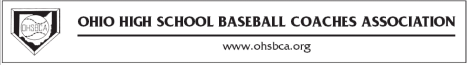 Unioto High School 14193 Pleasant Valley Road, Chillicothe, Ohio 45601 School: (740) 773-4105 ext 4113 Cell:740-352-4602 Email: gbumgardner@gotanks.org Dear Baseball Exhibitor/Vendor: The Ohio High School Baseball Coaches Association (OHSBCA) will be hosting its annual baseball coach’s clinic  on January 20th, 21st and 22nd, 2022 at the Hyatt Regency Hotel in Columbus, Ohio. As 2nd Vice President of the OHSBCA, I will be the contact person for the exhibit hall and displays. Our clinic is one of the largest gatherings of high school coaches in the United States, drawing 1,200 - 1,400 in attendance each year. We will also draw nationally known college coaches as speakers and as always will have a great lineup of 60-80 exhibitors in our two exhibit halls. We are having our clinic registration table in the vendor hall once again this year. This will ensure that every school that is signed up for the convention will have to come into the vendor hall in order to get their convention credentials. The thought is while they are in there registering they will be more likely to walk around and talk with the vendors. The deadline for registration is Friday December 13th, 2021. Upon receipt of your contract and payment check, I will send you a receipt via email. We will furnish a 1-11' table for the frontage of your booth at $400.00. If you register prior to December 1,2021 the booth fee will be $375.00.  If you feel that you would like additional space, please indicate that by circling the number of tables that you would like to purchase at 11’ per table frontage. You must also note at this time any special needs or accommodations that you may need for your display such as an electric outlet or placed against a wall due to backdrops that you need to hang.  We will try to accommodate these requests on a first come – first served basis. Registration packets will be given to you at the clinic with identification badges so please indicate those persons in attendance. Each year we have some late registrations, but preferential display areas will only be given to those who have their payment in by the deadline. I am hopeful you will be able to join us this year. Enclosed you will find: 1) Clinic exhibit hall contract to be filled out completely and returned with payment 2) Information which is included on the contract about the email blast opportunity. These email blasts will go  out to all OHSBCA members once before the clinic and once after.  3) Tentative clinic schedule for the weekend  You will want to arrive shortly after noon on Thursday to set up your display. You will be checking in with me in either the Franklin Room or Delaware Room to set up your display. Our coaches will begin arriving any time after 3:00 so please plan on being set up by that time or shortly thereafter. We ask that you also provide us with a door  prize that we will raffle off beginning Thursday night and through Friday. Your gift should be of at least a $30 value and you can give that to me at check in. If you require your own additional storage area, please contact Andy Taylor (614) 280-3065 at the Hyatt. Rooms for overnight stay are also being held in a block at the Hyatt, just indicate you are with the Baseball Coach’s clinic in order to get a special rate by calling (614) 463-1234 or (800) 882-1234. Gene Bumgardner - Unioto High School, 2nd VP - OHSBCA 2022 Exhibit/Vendor Hall Coordinator